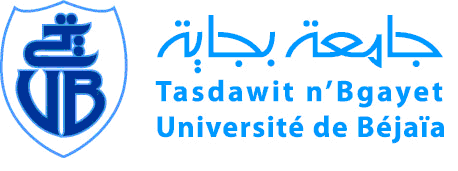 Demande de dérogation pour une inscriptionen 3ème Cycle DoctoralAnnée universitaire………/……….Nom :Prénom :Né(e) le :Téléphone :E-mail :Inscrit en doctorat LMD, Domaine :………Filière :………..Spécialité……….Directeur de thèse :……………………………………………………………..Laboratoire :……………………………………………………………………Intitulé du sujet  : ....……..…………………………………………………………………………Motif(s) de la demande de prolongation d’inscription: ……………………………………………………………...................................……………………………………………………………………………………Signature de l’étudiant Avis motivé du directeur de thèse :……………………………………………… ………………………………………………………………………………………………………………………………………………………………………………………………………………………………………………………………Nom et prénom du directeur de thèse :Bejaia le ……………….                                                                  Signature NB/ Demande de dérogation à partir de la 4ème Année.Avis du Comité de formation doctorale 